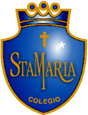 Colegio Santa María de MaipúDepartamento de LenguajeGUIA AUTO APRENDIZAJE N°7LITERATURA E IDENTIDAD IV MEDIONombre:							IV MedioLINK DE LA CLASE: https://youtu.be/aC4B9LyJV90Recuerde que la infografía es un diseño gráfico en el que se combinan textos y elementos visuales con el fin de comunicar información precisa sobre variadas temáticas (científicas, deportivas, culturales, literarias, etc.). Este recurso aproxima al lector a los elementos, ideas o acontecimientos más importantes de un determinado tema, como: dónde ocurrió, cómo se llevó a cabo, cuáles son sus características, en qué consiste el proceso, cuáles son las cifras, etc. La creación de infografías no sólo las puede realizar en la escuela, sino también en la educación superior, sorprendiendo a su audiencia con una herramienta atractiva y creativa. ACTIVIDADA partir de lo visto en la cápsula “La infografía”, debe crear una. El tema presente es ¿Cómo afecta la globalización en la conformación de la identidad en un país?Antes de trabajar en la plataforma CANVAS, realice su planificación, completando los datos solicitados y luego puede considerar el esquema que propongo al final para que ordene sus ideas, no es necesario que ocupe el mismo modelo en la plataforma CANVAS. En la retroalimentación de la guía verás un ejemplo de cómo podría quedar una infografía.AE: Refuerzan su capacidad expresiva y creativa en la producción de textos escritos de intensión literaria y no literaria.Se les recuerda que ante cualquier problema, duda o consulta puedes escribir al siguiente correo lenguaje.iem.smm@gmail.com, la docente a cargo de contestar los correos enviados, es Constanza Garrido Muñoz.SE LES SOLICITA QUE EN EL ASUNTO DEL CORREO ESPECIFIQUEN EL NOMBRE DEL ALUMNO Y EL CURSO. GRACIAS.“El desarrollo de las guías de autoaprendizaje puedes imprimirlas y archivarlas en una carpeta por asignatura o puedes solo guardarlas digitalmente y responderlas en tu cuaderno (escribiendo sólo las respuestas, debidamente especificadas, N° de guía, fecha y número de respuesta)”TítuloBajadaTextoCuerpoFuenteCrédito